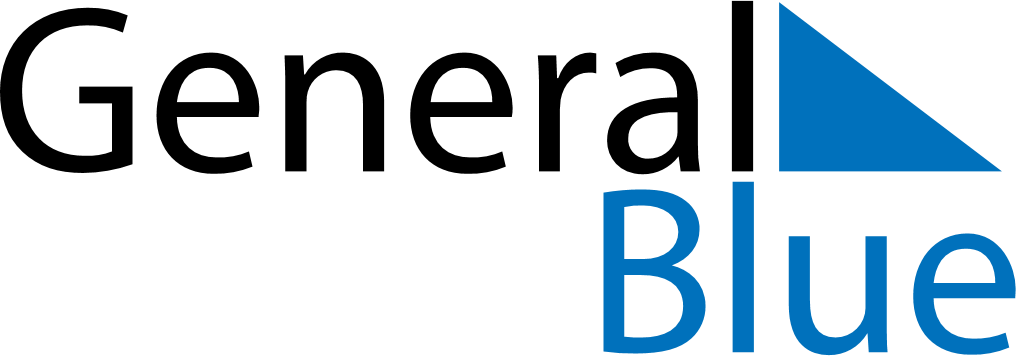 July 1884July 1884July 1884July 1884July 1884SundayMondayTuesdayWednesdayThursdayFridaySaturday12345678910111213141516171819202122232425262728293031